АДМИНИСТРАЦИЯ СТАРОМЕЛОВАТСКОГО СЕЛЬСКОГО ПОСЕЛЕНИЯПЕТРОПАВЛОВСКОГО МУНИЦИПАЛЬНОГО РАЙОНАВОРОНЕЖСКОЙ ОБЛАСТИПОСТАНОВЛЕНИЕот    25.05.2023 г. № 106с. Старая МеловаяО внесении изменений в постановление администрации Старомеловатского сельского поселения № 28 от 19.03.2020 г. «Об утверждении схемы размещения мест (площадок) накопления твердых коммунальных отходов и ведении реестра мест (площадок) ТКО на территории Старомеловатского сельского поселения Петропавловского  муниципального района  Воронежской области»   Администрация Старомеловатского сельского поселения ПОСТАНОВЛЯЕТ:Внести в  постановление  администрации Старомеловатского сельского поселения Петропавловского муниципального района Воронежской области от 19.03.2020 года №28 «Об утверждении схемы размещения мест (площадок) накопления твердых коммунальных отходов и ведении реестра мест (площадок) ТКО на территории Старомеловатского сельского поселения Петропавловского  муниципального района  Воронежской области» следующие изменения:          1.1. Приложение № 1 «Схема размещения мест (площадок) накопления твердых коммунальных отходов на территории  Старомеловатского сельского поселения Петропавловского муниципального района»  изложить в следующей редакции согласно приложению №1  к настоящему постановлению .         1.2. Приложение № 4 « Форма реестра мест (площадок) накопления твердых коммунальных отходов на территории Старомеловатского сельского поселения Петропавловского муниципального района Воронежской области »  изложить в следующей редакции согласно приложению №2  к настоящему постановлениюНастоящее постановление вступает в силу со дня его обнародования.3. Обнародовать в местах предназначенных для обнародования нормативных правовых актов и разместить на официальном сайте администрации сельского поселения.4. Контроль за исполнением настоящего постановления оставляю за собой.Глава  Старомеловатскогосельского поселения                                                   В.И.МирошниковПриложение № 1 к постановлению администрацииСтаромеловатского сельского поселения№ 106 от 25.05.2023 г.Схема размещения мест (площадок) накопления твердых коммунальных отходов на территории Старомеловатского сельского поселения Петропавловского муниципального района.с. Старая Меловая ул. им.Буденного (возле дома №10) площадка № 1с. Старая Меловая ул. им.Буденного (возле дома №29) площадка № 2с. Старая Меловая ул. им.Буденного (возле дома №46) площадка № 3с. Старая Меловая ул. им.Буденного (возле кладбища) площадка № 4с. Старая Меловая ул. им.Буденного (возле кладбища) площадка № 5с. Старая Меловая ул. им.Буденного (напротив  дома №70) площадка № 6с. Старая Меловая ул. Луговая (напротив дома №4) площадка № 7с. Старая Меловая ул. Луговая (возле дома №26) площадка № 8с. Старая Меловая ул. Луговая (возле дома №40) площадка № 9с. Старая Меловая ул. 60 лет Октября (возле дома №11) площадка № 10с. Старая Меловая ул. 60 лет Октября (возле дома №28) площадка № 11с. Старая Меловая ул. 60 лет Октября (возле дома №41) площадка № 12с. Старая Меловая ул. Дружба (возле дома №1) площадка № 13с. Старая Меловая ул. Дружба (напротив  дома № 26) площадка № 14с. Старая Меловая ул. Дружба (возле дома №21) площадка № 15с. Старая Меловая ул. Дружба (возле дома №47) площадка № 16с. Старая Меловая ул. Дружба (возле дома №61) площадка № 17с. Старая Меловая ул. Дружба (возле дома № 77) площадка № 18с. Старая Меловая ул. Дружба (возле дома № 100) площадка № 19с. Старая Меловая ул. Дружба (возле дома №106) площадка № 20с. Старая Меловая ул. Дружба (возле дома №107) площадка № 21с. Старая Меловая ул. Дружба (возле дома №130) площадка № 22с. Старая Меловая ул. 50 лет Октября (возле дома №10) площадка № 23с. Старая Меловая ул. 50 лет Октября (возле дома №24) площадка № 24с. Старая Меловая ул. 50 лет Октября (возле дома №40) площадка № 25с. Старая Меловая ул. Низовая (возле дома №5) площадка № 26с. Старая Меловая ул. Низовая (возле дома №24) площадка № 27с. Старая Меловая ул. Низовая (возле дома №39) площадка № 28с. Старая Меловая ул. им.Чапаева (у церкви) площадка № 29с. Старая Меловая ул. им.Чапаева (напротив дома №13) площадка № 30с. Старая Меловая ул. им.Чапаева (возле дома №25) площадка № 31с. Старая Меловая ул. им.Чапаева (возле дома №34) площадка № 32с. Старая Меловая ул. им.Чапаева (возле дома №45) площадка № 33с. Старая Меловая ул. им.Кирова (возле дома №5) площадка № 34с. Старая Меловая ул. им.Кирова (возле дома №18) площадка № 35с. Старая Меловая ул. им.Кирова (возле дома №28) площадка № 36с. Старая Меловая ул. им.Кирова (возле дома №45) площадка № 37с. Старая Меловая ул. им.Кирова (возле дома №42а) площадка № 38с. Старая Меловая ул. им.Кирова (возле дома №52) площадка № 39с. Старая Меловая ул. Мира (у сепараторного пункта) площадка № 40с. Старая Меловая ул. Мира (возле Ветаптеке) площадка № 41с. Старая Меловая ул. Мира (у Торгового центра) площадка № 42с. Старая Меловая ул. Степная (возле дома №3) площадка № 43с. Старая Меловая ул. Степная (возле дома №11) площадка № 44с. Старая Меловая ул. Мира (через дорогу от ОП ПЧ-50 ) площадка № 45с. Старая Меловая ул. им.Урицкого (у кладбища) площадка № 46с. Старая Меловая ул. Набережная (возле дома №4) площадка № 47с. Старая Меловая ул. Набережная (возле дома №19) площадка № 48с. Старая Меловая ул. Набережная (возле дома №26) площадка № 49с. Старая Меловая ул. Набережная (возле дома №43) площадка № 50с. Старая Меловая ул. Набережная (возле дома №51) площадка № 51с. Старая Меловая ул. Набережная (возле дома №65) площадка № 52с. Старая Меловая ул. Набережная (возле дома №79) площадка № 53с. Старая Меловая ул. Первомайская (у дет. площадки возле дома №7) площадка № 54с. Старая Меловая ул. Первомайская ( возле дома  № 19) площадка №55с. Старая Меловая ул. Первомайская (у дет. Площадки возле церкви, д.№27 ) площадка № 56с. Старая Меловая ул. Первомайская (у магазина «Перекресток», д.№48а) площадка № 57с. Старая Меловая ул. Первомайская (возле дома №63) площадка № 58с. Старая Меловая ул. Первомайская (возле дома №70) площадка № 59с. Старая Меловая ул. Первомайская (возле дома №88) площадка № 60с. Старая Меловая ул. Первомайская (возле дома №103) площадка № 61с. Старая Меловая ул. Подгорная (напротив дома №7) площадка № 62с. Старая Меловая ул. Подгорная (возле дома №12) площадка № 63с. Старая Меловая ул. Подгорная (возле дома №24) площадка № 64с. Старая Меловая ул. Подгорная (возле дома №32) площадка № 65с. Старая Меловая ул. Первомайская (возле дома №11) площадка № 66с. Старая Меловая ул. Пушкинская (у маслобойни) площадка № 67с. Старая Меловая ул. Пушкинская (возле дома №15) площадка № 68с. Старая Меловая ул. Пушкинская (возле дома №24) площадка № 69с. Старая Меловая ул. Пушкинская (возле дома №47) площадка № 70с. Старая Меловая ул. Пушкинская (напротив дома №42) площадка № 71с. Старая Меловая ул. Садовая (возле дома №5) площадка № 72с. Старая Меловая ул. Садовая (возле дома №17) площадка № 73с. Старая Меловая ул. Садовая (возле дома №27) площадка № 74с. Старая Меловая ул. Садовая (возле дома №29) площадка № 75с. Старая Меловая ул. Садовая (возле дома №42) площадка № 76с. Старая Меловая ул. Садовая (возле дома №62) площадка № 77с. Старая Меловая ул. Советская (возле дома №16) площадка № 78с. Старая Меловая ул. Советская (возле дома №24) площадка № 79с. Старая Меловая ул. Трудовая (возле дома №7) площадка № 80с. Старая Меловая ул. Трудовая (возле дома №19) площадка № 81с. Старая Меловая ул. Трудовая (возле дома №29) площадка № 82с. Старая Меловая ул. им.Ленина (возле дома №5, магазин «Надежда») площадка № 83с. Старая Меловая ул. им.Ленина (возле дома №11) площадка № 84с. Старая Меловая ул. им.Ленина (возле дома №14) площадка № 85Старая Меловая ул. им.Ленина (возле дома №37) площадка № 86с. Старая Меловая ул. им.Ленина (возле дома №28) площадка № 87с. Старая Меловая ул. им.Ленина (возле дома №61) площадка № 88с. Старая Меловая ул. им.Ленина (возле дома №65) площадка № 89с. Старая Меловая ул. им.Урицкого (возле дома №4) площадка № 90с. Старая Меловая ул. им.Урицкого (возле кладбища) площадка № 91х.Индычий ул. Зеленая (возле дома №5) площадка № 92х.Индычий ул. Зеленая (возле дома №10) площадка № 93х.Индычий ул. Зеленая (возле дома №28) площадка № 94х.Индычий ул. Зеленая (возле дома №38) площадка № 95х.Индычий ул. Школьная (возле дома № 5 площадка № 96х.Индычий ул. Школьная (возле остановки) площадка № 97х.Индычий ул. Школьная (возле дома №19) площадка № 98х.Индычий ул. Школьная (напротив ул.Спортивной) площадка № 99х.Индычий ул. Школьная (напротив ул.Высокая) площадка № 100х.Индычий ул. Школьная (возле дома №43) площадка № 101х.Индычий ул. Высокая (возле дома №14а) площадка № 102х.Индычий ул Спортивная (возле дома №7) площадка № 103х.Индычий ул. им. Куйбышева (возле кладбища) площадка № 104х.Индычий ул. им. Куйбышева (возле кладбища) площадка № 105х.Индычий ул. им. Куйбышева (возле кладбища) площадка № 106х.Индычий ул. им. Куйбышева (возле дома №14) площадка № 107х.Индычий ул. им. Куйбышева (возле дома №21) площадка № 108х.Индычий ул. им. Куйбышева (возле дома №25) площадка № 109х.Индычий ул. им. Куйбышева (возле дома №37) площадка № 110х.Индычий ул. им. Куйбышева (возле дома №46) площадка № 111х.Индычий ул. им. Куйбышева (возле дома №56) площадка № 112х.Индычий ул. им. Куйбышева (возле дома №66) площадка № 113х.Индычий ул. им. Куйбышева (возле дома №74) площадка № 114х.Индычий ул. им. Куйбышева (возле дома №89) площадка № 115х.Индычий ул. Подгорная (возле дома №4) площадка № 116х.Индычий ул. Подгорная (возле дома №13) площадка № 117х.Индычий ул. Подгорная (возле дома №30) площадка № 118х.Индычий ул. Подгорная (возле дома №36) площадка № 119х.Индычий ул. Подгорная (возле дома №43) площадка № 120х.Индычий ул. Школьная (у школы) площадка № 121         с. Старая Меловая ул. Набережная,5 (участковая больница) площадка № 122         с. Старая Меловая ул. им. Ленина , 2А (магазин «Надежда») площадка № 123         с. Старая Меловая ул. Первомайская, 29 (магазин «Алёнка») площадка № 124         с. Старая Меловая ул. Советская, 40  площадка № 125         с. Старая Меловая ул. Мира , 3 (магазин «Рудуга») площадка № 126         с. Старая Меловая ул. Мира , 10  (Торговый центр)  площадка № 127         х. Индычий  ул. Школьная , 10а (магазин «Заряночка») площадка № 128         с. Старая Меловая ул. Дружба (возле дома №31) площадка № 129         с. Старая Меловая ул.50лет Октября (возле дома №1)площадка № 130         с. Старая Меловая ул. 50лет Октября (возле дома №31)площадка № 131         с. Старая Меловая ул. им Чапаева (возле дома №16)площадка № 132         с. Старая Меловая ул.им Кирова (возле дома №13)площадка № 133         с. Старая Меловая ул. им Кирова (возле дома №37)площадка № 134         с. Старая Меловая ул. Мира (возле дома №27)площадка № 135         с. Старая Меловая ул. Луговая (возле дома №23) площадка № 136         с. Старая Меловая ул. Луговая (возле дома №20а)площадка № 137с. Старая Меловая ул. Низовая (возле дома №1)площадка № 138с. Старая Меловая ул. Низовая (напротив дома №10)площадка № 139с. Старая Меловая ул. Низовая (возле дома №26)площадка № 140с. Старая Меловая ул. Степная (возле дома №17) площадка № 141с. Старая Меловая ул. Набережная (возле дома №85)площадка № 142с. Старая Меловая ул. Пушкинская (возле дома №34)площадка № 143с. Старая Меловая ул. Советская (возле поворота на ул Ленина)площадка № 144с. Старая Меловая ул. Советская (возле дома №3)площадка № 145с. Старая Меловая ул. Советская (напротив дома №6)площадка № 146с. Старая Меловая ул. Советская (возле дома №29)площадка № 147с. Старая Меловая ул. Трудовая (возле дома №4)площадка № 148с. Старая Меловая ул.им Ленина (возле дома №34)площадка № 149х.Индычий ул.им Куйбышева (возле дома 83)площадка № 150х.Индычий ул.Зеленая (возле дома 14) площадка № 151с. Старая Меловая между ул Мира 12 и Пушкинской 56 площадка КГО №152с. Старая Меловая ул. Пушкинская между домами 42а и 42б площадка КГО №153х. Индычий ул.им Куйбышева (возле кладбища) площадка КГО №15	Приложение № 2 к постановлению администрацииСтаромеловатского сельскоо поселения№ 106  от 25.05.2023 г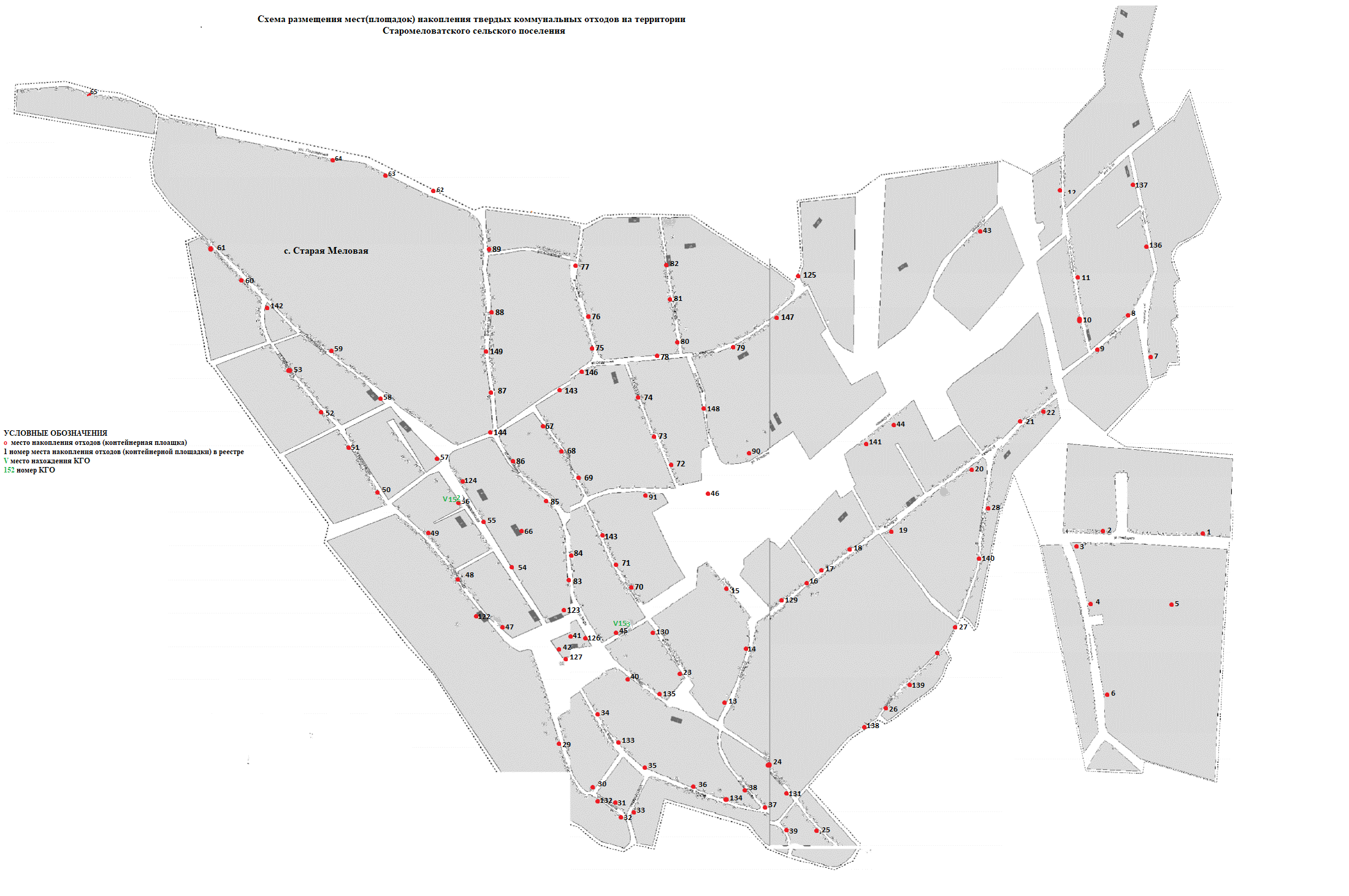 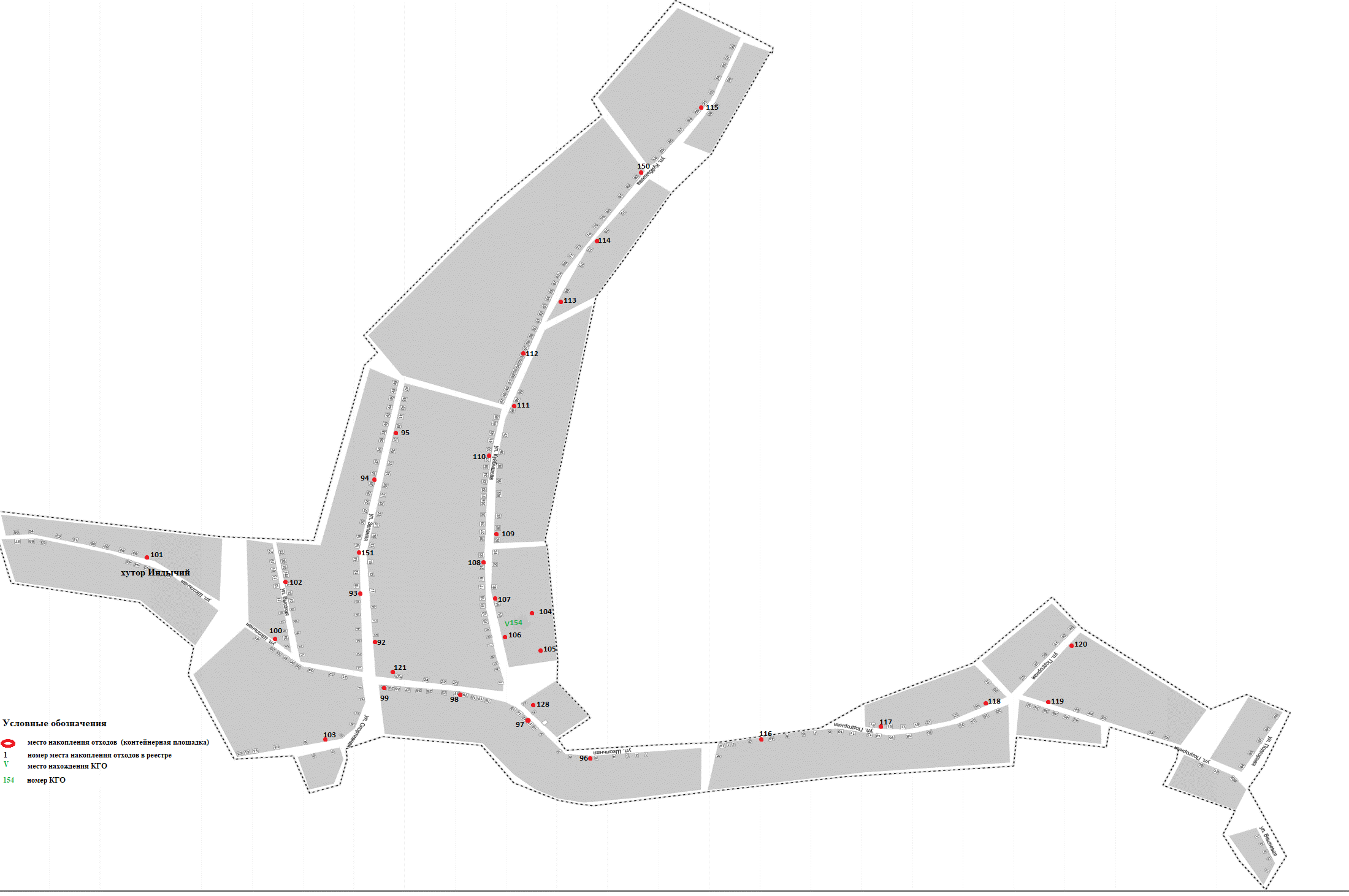 